Current Attainment: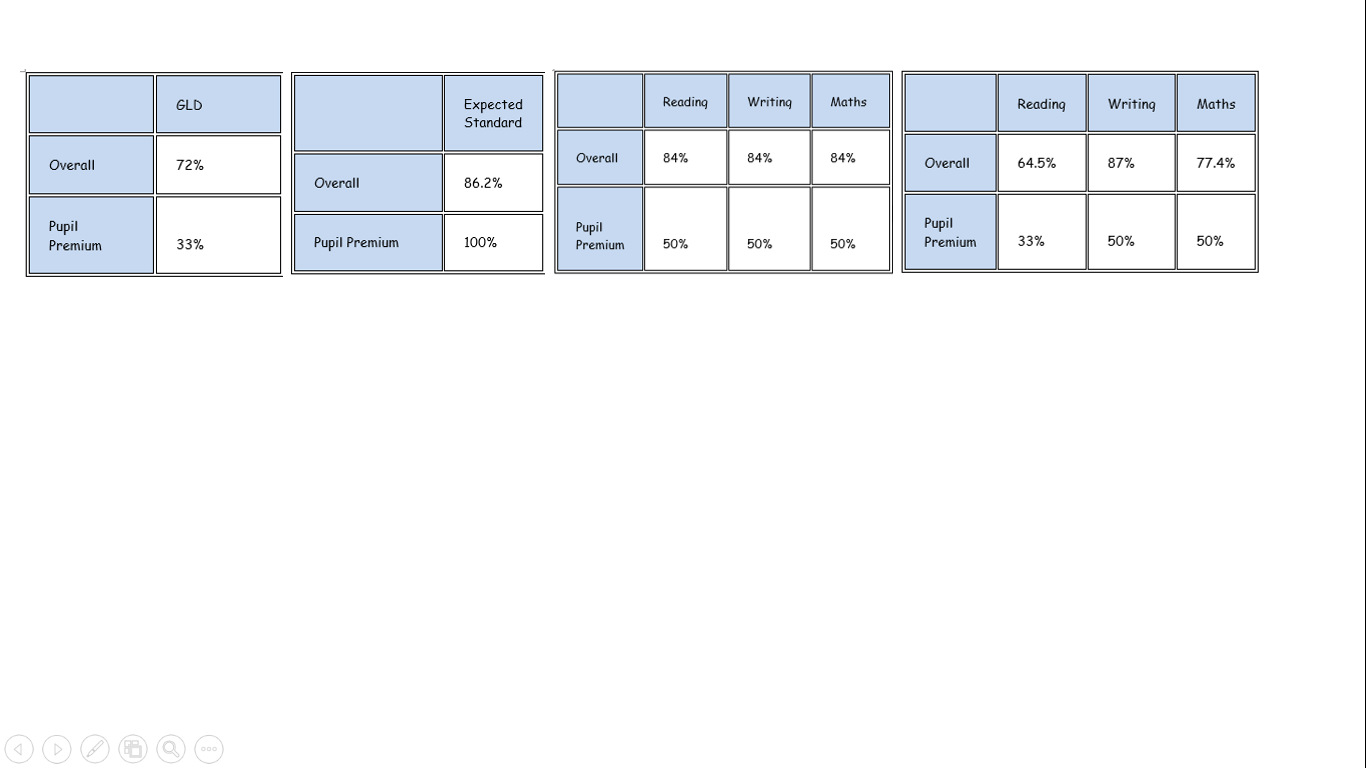 Summary informationSummary informationSummary informationSummary informationSummary informationSummary informationSchoolPortobello Primary SchoolPortobello Primary SchoolPortobello Primary SchoolPortobello Primary SchoolPortobello Primary SchoolAcademic Year2018/19Total PP budget£1,320 per PP child and Ever 6 FSM£2,300 LAC£300 Service Children£36,840Date of most recent PP Review: September 2018Total number of pupils199Number of pupils eligible for PP31Date for next internal review of this strategyJan 2019Barriers to future attainment (for pupils eligible for PP, including high ability)Barriers to future attainment (for pupils eligible for PP, including high ability)Barriers to future attainment (for pupils eligible for PP, including high ability)Barriers to future attainment (for pupils eligible for PP, including high ability) In-school barriers (issues to be addressed in school, such as poor oral language skills) In-school barriers (issues to be addressed in school, such as poor oral language skills) In-school barriers (issues to be addressed in school, such as poor oral language skills) In-school barriers (issues to be addressed in school, such as poor oral language skills)Gap already exists between PP and non PP on entry to  Rec. Some PP pupils need early support with toileting, speech and vocabulary development, social skills, exposure to number, physical development and the wider world. School are not always aware that children are entitled to PP in EYFS and KS1 so opportunities to support families are missed.Gap already exists between PP and non PP on entry to  Rec. Some PP pupils need early support with toileting, speech and vocabulary development, social skills, exposure to number, physical development and the wider world. School are not always aware that children are entitled to PP in EYFS and KS1 so opportunities to support families are missed.Pupil Premium children who have Special Educational Needs and Disabilities are making less progress than other pupils across Key Stage2. This prevents sustained high achievement in Key Stage 2. In the current Y6 cohort (which has the greatest % of PP children with SEN pupils in school and poor attendance) there are less pupils achieving age related expectations in Writing and Maths than non PP pupils.Pupil Premium children who have Special Educational Needs and Disabilities are making less progress than other pupils across Key Stage2. This prevents sustained high achievement in Key Stage 2. In the current Y6 cohort (which has the greatest % of PP children with SEN pupils in school and poor attendance) there are less pupils achieving age related expectations in Writing and Maths than non PP pupils.External barriers (issues which also require action outside school, such as low attendance rates)External barriers (issues which also require action outside school, such as low attendance rates)External barriers (issues which also require action outside school, such as low attendance rates)External barriers (issues which also require action outside school, such as low attendance rates)C.C.Poor attendance and punctuality rates of pupils eligible for PP. This reduces their school hours and causes them to fall behind on average.Poor attendance and punctuality rates of pupils eligible for PP. This reduces their school hours and causes them to fall behind on average.D.D.Low parental expectations and complex social needs which can hinder children’s views in realising their goals and why it is important to aim for success.Low parental expectations and complex social needs which can hinder children’s views in realising their goals and why it is important to aim for success.Desired outcomes Desired outcomes Desired outcomes Desired outcomes Desired outcomes and how they will be measuredDesired outcomes and how they will be measuredSuccess criteria To speed up development of language skills on entry to EYFS to enable children to achieve the Early Learning Goal for Communication and Language and Y1 Phonics standard.To promote communication and language in all areas of learning and to train adults to deliver language rich activities.To increase parental engagement in reading and speaking and listening activitiesTo speed up development of language skills on entry to EYFS to enable children to achieve the Early Learning Goal for Communication and Language and Y1 Phonics standard.To promote communication and language in all areas of learning and to train adults to deliver language rich activities.To increase parental engagement in reading and speaking and listening activitiesAll PP children will achieve the Early Learning Goal for Communication and Language.All PP children will reach Year 1 Phonics standard To improve the quality of teaching, intervention and monitoring for SEND pupils so that the differences in progress and attainment between ‘PP children’ and ‘all children’ are significantly diminished. To improve the quality of teaching, intervention and monitoring for SEND pupils so that the differences in progress and attainment between ‘PP children’ and ‘all children’ are significantly diminished. There will be a rise in the % of PP children who are on the SEND register achieving Age Related Expectation (ARE) across the school. The progress of PP children who are on the SEND register, will be comparable to those not on the register.To improve the attendance and punctuality of PP pupils by engaging with vulnerable families to specifically address the importance of punctuality and attendance issues.To improve the attendance and punctuality of PP pupils by engaging with vulnerable families to specifically address the importance of punctuality and attendance issues.Reduce the number of persistent absentees among pupils eligible for PP.  Overall PP attendance improves to be in line with non PP attendance.To increase parental engagement for those parents in challenging circumstancesTo increase parental engagement for those parents in challenging circumstancesParents and carers will access the new fortnightly coffee morningsParents will access family learning opportunitiesThe % of PP children accessing after school clubs will increaseParents of PP children will feel more confident in supporting their child’s learning Develop Parent Partner Lead within structure to develop further opportunitiesPlanned expenditure Planned expenditure Planned expenditure Planned expenditure Planned expenditure Planned expenditure Academic year2018/192018/192018/192018/192018/19The three headings below enable schools to demonstrate how they are using the pupil premium to improve classroom pedagogy, provide targeted support and support whole school strategies. The three headings below enable schools to demonstrate how they are using the pupil premium to improve classroom pedagogy, provide targeted support and support whole school strategies. The three headings below enable schools to demonstrate how they are using the pupil premium to improve classroom pedagogy, provide targeted support and support whole school strategies. The three headings below enable schools to demonstrate how they are using the pupil premium to improve classroom pedagogy, provide targeted support and support whole school strategies. The three headings below enable schools to demonstrate how they are using the pupil premium to improve classroom pedagogy, provide targeted support and support whole school strategies. The three headings below enable schools to demonstrate how they are using the pupil premium to improve classroom pedagogy, provide targeted support and support whole school strategies. Quality of teaching for allQuality of teaching for allQuality of teaching for allQuality of teaching for allQuality of teaching for allQuality of teaching for allDesired outcomeChosen action / approachWhat is the evidence and rationale for this choice?How will you ensure it is implemented well?Staff leadWhen will you review implementation?A.To speed up development of language skills on entry to EYFS to enable children to achieve the Early Learning Goal for Communication and Language and Y1 Phonics standard.To promote communication and language in all areas of learning and to train adults to deliver language rich activities.To increase parental engagement in reading and speaking and listening activitiesTargeted CPD Early identification of needsParent workshopsAll adults  Tri observationsWorking in partnerships with other schoolsEYFS clusterLA inputStaff training (staff meetings)INSETIdentification found from baseline assessment and previous cohortsOFSTED feedbackClear CPD plan linked to School Improvement Plan Priorities.Evaluation of CPD courses and trialling new ideas.Discussion with staffFlexibility of timetable and cover for staff.EYFS LeadKS1 StaffOngoing review, through monitoring and discussion with staff:at staff meetingsfollowing lesson observations and book scrutinyat pupil progress meetingsat performance management meetings.B. To improve the quality of teaching, intervention and monitoring for SEND pupils so that the differences in progress and attainment between ‘PP children’ and ‘all children’ are significantly diminished. Raise levels of progress of SEN and PP pupils across the school and develop SENCo further.Class teachers and SLT have identified gaps in individual's basic skills through tracking data. Evidence shows that teaching in smaller groups is effective. Pre teaching in intervention will also ensure less able PP children will be able to access daily lessons. Raise expectation of all staff on pupil attainment and progressTeaching timetables ensure adequate time is given to basic skills including comprehension, spelling, times tables, Use staff meetings to deliver training.     Disadvantaged SEN and more able pupils are suitably challenged and achieving greater depth standards. Evidence in book scrutiny monitored by all staff at staff meeting and SLT.Track data termlyPupil progress meetings raise accountabilitySENCoPP lead SLTClass teachersOngoing review, through monitoring and discussion with staff:at staff meetingsfollowing lesson observations and book scrutinyat pupil progress meetingsat performance management meetingslearning walksTargeted supportTargeted supportTargeted supportTargeted supportTargeted supportTargeted supportDesired outcomeChosen action/approachWhat is the evidence and rationale for this choice?How will you ensure it is implemented well?Staff leadWhen will you review implementation?A.Improvement in development of language and phonics skills on entry to EYFS. 1 to 1 and small group provision of Talk Boost/It Kit Phonics interventionsDaily readersTalking tablesParental workshopsWorking alongside other primary schoolsSome pupils need targeted support to catch up. Talk boost/ It Kit is a structured programme which has been independently evaluated and shown to be effective in other schools. Target specific phonics groupsPrecision teachingOrganise timetable to ensure staff delivering provision have sufficient preparation and delivery time. Ensure timetabling the programme to identify any potential barriers to good implementation.Observation of TA delivering programme.EY leadTermlyB. Improved quality of teaching, intervention and monitoring for SEND pupils. Small group target based interventions lead by class teachers and teaching assistants.Small group interventions with highly qualified staff have been shown to be effective.We will combine this additional provision with work on metacognition (how the brain works).Whole school focus on approaches to SPLD (mind mapping, quick draw, spell checkers etc.).Booster sessions in Y6 have been effective intervention especially to support home-learning and consolidationObservationsImpact reportsPupil progress meetingsPerformance managementLearning walksBook scrutinyPP leadClass teachersTA’sTermlyOngoingOther approachesOther approachesOther approachesOther approachesOther approachesOther approachesDesired outcomeChosen action/approachWhat is the evidence and rationale for this choice?How will you ensure it is implemented well?Staff leadWhen will you review implementation?C.To improve the attendance and punctuality of PP pupils by engaging with vulnerable families to specifically address the importance of punctuality and attendance issues.Target monitoring and support for specific families by HT and SBM, rewards, positive weekly communication support from outside agencies, targeted families, letters home and attendance meetings.Improved attainment cannot happen without improved attendance.Improve the identification of barriers to learning and how best to provide support to overcome this.All stakeholders must understand the link between attendance and achievement.Close communication is already having a positive impact on hard to reach families. Half termly attendance figures used to identify and monitor families whose children's attendance is a cause for concern.PP Governors to meet CL on a termly basis to review progress on attendance.HTSBMPP leadOngoing DailyTermlyD.To increase parental engagement for those parents in challenging circumstances.coffee morningsfamily learning opportunitiesPP children accessing after school clubs will increaseDevelopment of Parent Partner Lead Improved parental involvementHigher parental expectationsChildren beginning to realise their goals and aspirationsMore PP children accessing school clubsRaising expectations of parents and childrenPupil participation trackerParent participation trackerHTSBMPP leadAll staffOngoing DailyTermlyReview of expenditure Review of expenditure Review of expenditure Review of expenditure Review of expenditure Previous Academic YearPrevious Academic YearQuality of teaching for allQuality of teaching for allQuality of teaching for allQuality of teaching for allQuality of teaching for allDesired outcomeChosen action/approachEstimated impact: Did you meet the success criteria? Include impact on pupils not eligible for PP, if appropriate.Lessons learned (and whether you will continue with this approach)CostTargeted supportTargeted supportTargeted supportTargeted supportTargeted supportDesired outcomeChosen action/approachEstimated impact: Did you meet the success criteria? Include impact on pupils not eligible for PP, if appropriate.Lessons learned (and whether you will continue with this approach)CostOther approachesOther approachesOther approachesOther approachesOther approachesDesired outcomeChosen action/approachEstimated impact: Did you meet the success criteria? Include impact on pupils not eligible for PP, if appropriate.Lessons learned (and whether you will continue with this approach)CostAdditional detailIn this section you can annex or refer to additional information which you have used to inform the statement above.Our full strategy document can be found online at: www.portobelloprimary.eschools.co.uk